Assemblée générale de I’OMPIQuarante-septième session (22e session ordinaire)Genève, 5 – 14 octobre 2015COMPOSITION DU COMITÉ DU PROGRAMME ET BUDGETDocument établi par le SecrétariatLes membres du Comité du programme et budget de l’OMPI (PBC) sont élus pour une période de deux ans.À sa session de septembre 2013, l’Assemblée générale de l’OMPI a élu à l’unanimité les États ci-après en qualité de membres du PBC pour la période allant d’octobre 2013 à octobre 2015 : Afrique du Sud, Algérie, Allemagne, Argentine, Azerbaïdjan, Bangladesh, Bélarus, Bénin, Botswana, Brésil, Cameroun, Canada, Chili, Chine, Colombie, Croatie, El Salvador, Équateur, Espagne, États-Unis d’Amérique, Éthiopie, Fédération de Russie, France, Gabon, Géorgie, Grèce, Guatemala, Guinée, Hongrie, Inde, Indonésie, Iran (République islamique d’), Italie, Japon, Kenya, Kirghizistan, Maroc, Mexique, Pakistan, Paraguay, Pologne, République de Corée, République tchèque, Roumanie, Royaume-Uni, Singapour, Slovaquie, Slovénie, Sri Lanka, Suède, Suisse (ex officio), Turquie, Viet Nam (53).Étant donné que le mandat des membres siégeant actuellement au Comité du programme et budget expire en octobre 2015, de nouveaux membres doivent être élus par l’Assemblée générale de l’OMPI pour la période allant d’octobre 2015 à octobre 2017.L’Assemblée générale de l’OMPI est invitée à examiner le nombre de membres et la composition du Comité du programme et budget pour la période allant d’octobre 2015 à octobre 2017, et à se prononcer à cet égard.[Fin du document]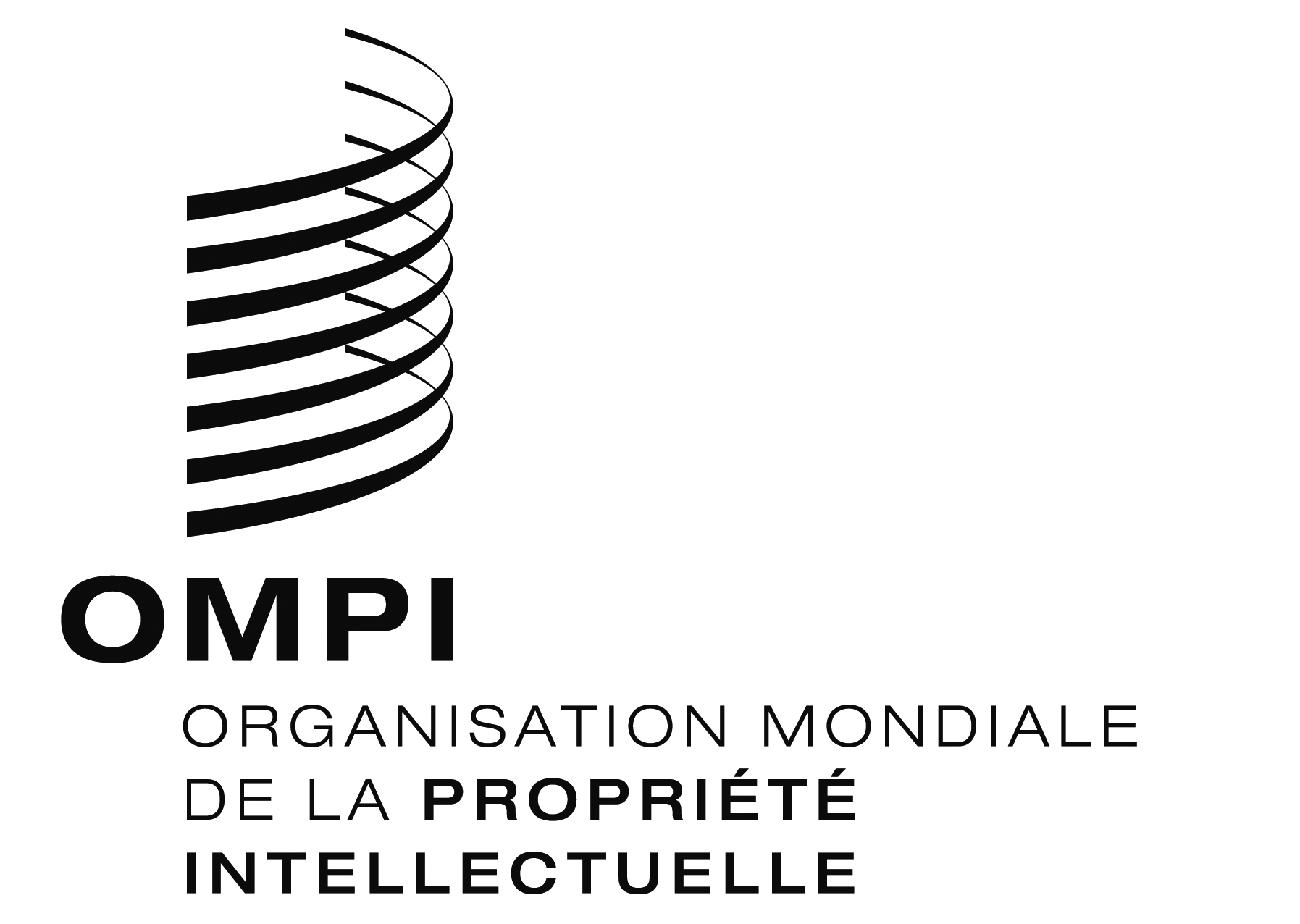 Fwo/ga/47/1wo/ga/47/1wo/ga/47/1ORIGINAL : anglaisORIGINAL : anglaisORIGINAL : anglaisDATE : 7 juillet 2015DATE : 7 juillet 2015DATE : 7 juillet 2015